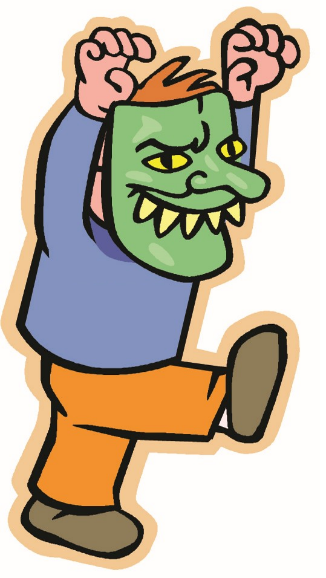 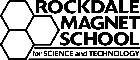 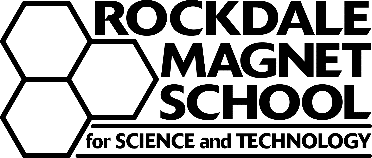 Additional Participant Registrations formsYES!  I Want to Sponsor the Magnet Monster DashPlease Print & submit Form for each registered participant by Thursday, September 28thCompany Name _____________________________________________________Sponsorship Level/Amount:___________________________Person being sponsored: ___________________________________________________ Age on race day _________   Male    Female Address_____________________________________________  City ___________________  State___________  Zip____________E-mail __________________________________________________________  Phone ___________________________    Alumni T-Shirt Size (circle size)  	YM     YL    	ADULT: 	 S  	 M  	 L 	  XL  	 XXL   The Magnet Fund is the parent organization for the Rockdale Magnet School for Science and Technology.  Essentially, it functions like a Parent/Teacher Association (PTA).  The Magnet Fund supports magnet students in a number of ways such as funding:  fees to attend conferences, competitions, and contests; AP tests when students take three or more tests in a year; and providing scholarships and student/ teacher support programs.  Your donation benefits RMSST students by helping to raise money to cover budgeted expenses.  The Rockdale Magnet Fund, Inc. is a tax-exempt organization as described in Section 501(c)3 of the Internal Revenue Service Code.  We appreciate your assistance with our fund raising efforts.For more information, PLEASE VISIT WWW.ROCKDALEMAGNETSCHOOL.COM e-mail: jannakmacdonald@hotmail.comYES!  I Want to Sponsor the Magnet Monster DashPlease Print & submit Form for each registered participant by Thursday, September 28thCompany Name _____________________________________________________Sponsorship Level/Amount:___________________________Person being sponsored: ___________________________________________________ Age on race day _________   Male    Female Address_____________________________________________  City ___________________  State___________  Zip____________E-mail __________________________________________________________  Phone ___________________________    Alumni T-Shirt Size (circle size)  	YM     YL    	ADULT: 	 S  	 M  	 L 	  XL  	 XXL   The Magnet Fund is the parent organization for the Rockdale Magnet School for Science and Technology.  Essentially, it functions like a Parent/Teacher Association (PTA).  The Magnet Fund supports magnet students in a number of ways such as funding:  fees to attend conferences, competitions, and contests; AP tests when students take three or more tests in a year; and providing scholarships and student/ teacher support programs.  Your donation benefits RMSST students by helping to raise money to cover budgeted expenses.  The Rockdale Magnet Fund, Inc. is a tax-exempt organization as described in Section 501(c)3 of the Internal Revenue Service Code.  We appreciate your assistance with our fund raising efforts.For more information, PLEASE VISIT WWW.ROCKDALEMAGNETSCHOOL.COM e-mail: jannakmacdonald@hotmail.comYES!  I Want to Sponsor the Magnet Monster DashPlease Print & submit Form for each registered participant by Thursday, September 28thCompany Name _____________________________________________________Sponsorship Level/Amount:___________________________Person being sponsored: ___________________________________________________ Age on race day _________   Male    Female Address_____________________________________________  City ___________________  State___________  Zip____________E-mail __________________________________________________________  Phone ___________________________    Alumni T-Shirt Size (circle size)  	YM     YL    	ADULT: 	 S  	 M  	 L 	  XL  	 XXL   The Magnet Fund is the parent organization for the Rockdale Magnet School for Science and Technology.  Essentially, it functions like a Parent/Teacher Association (PTA).  The Magnet Fund supports magnet students in a number of ways such as funding:  fees to attend conferences, competitions, and contests; AP tests when students take three or more tests in a year; and providing scholarships and student/ teacher support programs.  Your donation benefits RMSST students by helping to raise money to cover budgeted expenses.  The Rockdale Magnet Fund, Inc. is a tax-exempt organization as described in Section 501(c)3 of the Internal Revenue Service Code.  We appreciate your assistance with our fund raising efforts.For more information, PLEASE VISIT WWW.ROCKDALEMAGNETSCHOOL.COM e-mail: jannakmacdonald@hotmail.com